FICHA RENOVACIÓN DE MATRÍCULA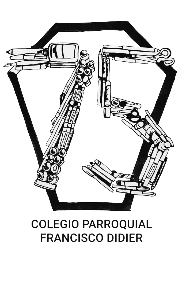 AÑO ESCOLAR 20221.- Antecedentes del Estudiante2.- Antecedentes Apoderado3.- Antecedentes FamiliaresFecha: ……………………………                  Firma: ………………………………….AL MOMENTO DE MATRICULAR A MI PUPILO/A EN ESTE ESTABLECIMIENTO DECLARO HABER SIDO INFORMADO, TOMAR CONOCIMIENTO Y ACEPTAR EL PROYECTO EDUCATIVO INSTITUCIONAL Y EL REGLAMENTO DE CONVIVENCIA ESCOLAR, PUBLICADO EN PÁGINA WEB, www.cpfd.clME COMPROMETO A APOYAR EL PROCESO EDUCATIVO DE MI PUPILO/A, VELANDO POR EL CUMPLIMIENTO DE LA ASISTENCIA A CLASES, TAREAS ESCOLARES QUE LE SEAN ASIGNADAS. ASISTIR A REUNIONES, ENTREVISTAS Y CUANDO SEAN CITADOS.Nombre completo del EstudianteCurso 2022N° MatrículaDatos Generales del EstudianteDatos Generales del EstudianteDatos Generales del EstudianteRUN: ………………………… Nacionalidad: ……………………Fecha Nacimiento: ……...................Domicilio: …………………………………………..…………………...  Comuna: ………………………..Antecedentes Médicos (enfermedades crónicas) : ………………………………………………………Necesidades Educativas Especiales (dificultades Motrices, Visuales, Auditivas, Aprendizaje; Especificar y anexar …………………………………………………………………………………………………………………...Ha Repetido Curso: Si         No        ; Curso(s) que ha repetido (nivel y año): …………………………RUN: ………………………… Nacionalidad: ……………………Fecha Nacimiento: ……...................Domicilio: …………………………………………..…………………...  Comuna: ………………………..Antecedentes Médicos (enfermedades crónicas) : ………………………………………………………Necesidades Educativas Especiales (dificultades Motrices, Visuales, Auditivas, Aprendizaje; Especificar y anexar …………………………………………………………………………………………………………………...Ha Repetido Curso: Si         No        ; Curso(s) que ha repetido (nivel y año): …………………………RUN: ………………………… Nacionalidad: ……………………Fecha Nacimiento: ……...................Domicilio: …………………………………………..…………………...  Comuna: ………………………..Antecedentes Médicos (enfermedades crónicas) : ………………………………………………………Necesidades Educativas Especiales (dificultades Motrices, Visuales, Auditivas, Aprendizaje; Especificar y anexar …………………………………………………………………………………………………………………...Ha Repetido Curso: Si         No        ; Curso(s) que ha repetido (nivel y año): …………………………Hermanos en otros cursos: Si           No          especificar cursos: ……………………………………Hermanos en otros cursos: Si           No          especificar cursos: ……………………………………Hermanos en otros cursos: Si           No          especificar cursos: ……………………………………Datos ApoderadosApoderado: ………………………………………………...................................................................Parentesco:                Papá                                 Mamá                                OtroCorreo Electrónico:   ………………………………………………   Teléfono: …………………………Datos Generales Nombre Padre: ………………………………………………………………………………………………RUN Padre: …………………………………….   Teléfono Padre: …………………….………………..Nombre Madre: ………………………………………………………………………………………………RUN Madre: …………………………………       Teléfono Madre: ………………………………………Personas con quien vive el Estudiante: ……………………………………………………………………En caso de Emergencia avisar a (de no Encontrarse los Padres):Nombre: ……………………………………….           Teléfono: +………………………………….